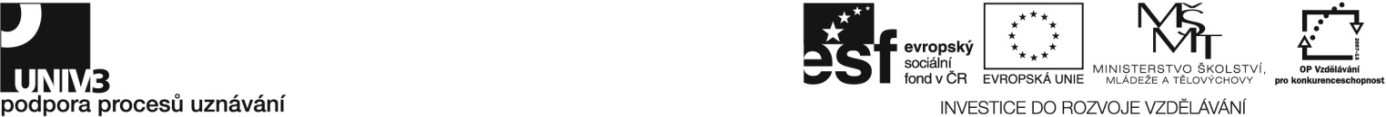 Konkrétní zadání41-048-M Chovatel exotických ptáků Zadání pro účastníky ověřování Ústní zkouška Vysvětlete způsoby větrání v uzavřených prostorách. Popište sestavování chovných párů a charakterizujte specifika vývoje mláďat na zadaném příkladu. Uveďte podmínky společného a odděleného chovu samců a samic. Charakterizujte chov druhů citlivých na krátkodobý stres. Vysvětlete základní postupy prevence nákaz v chovech. Uveďte příklady druhů vyžadujících zvláštní péči. Uveďte způsoby spojování nepříbuzných skupin s cílem zabránit projevům agrese ve skupině a ztrátám. Definujte nároky jednotlivých druhů na prostor a vzájemnou snášenlivost. Definujte příčiny a negativní následky dlouhodobého stresu. Vysvětlete způsoby řešení důsledků šokových situací. Vysvětlete způsoby záchrany dehydrovaných nebo vyhladovělých ptáků. Vysvětlete postup budování konstrukce chovných zařízení s důrazem na zabezpečení chovu proti vniknutí škodné. Uveďte možnosti zamezení nelegálního obchodu s ohroženými druhy ptáků.Písemná zkouška Popište reprodukční biologii chovaných druhů ptáků. Popište princip umělého, přirozeného a tzv. kombinovaného odchovu.Vyjmenujte opatření provádějící se v případě výskytu epidemie.Vyjmenujte nákazy podléhající oznamovací povinnosti a nemoci ptáků přenosné na člověka.Uveďte postup při likvidaci biologického odpadu ve smyslu platných hygienických a veterinárních předpisů.Charakterizujte papoušky a šplhavce po stránce biologické a anatomické.Vysvětlete možnosti aplikace principů welfare v podmínkách zájmových chovů exotického ptactva.Vysvětlete význam Mezinárodní konvence o obchodu s ohroženým druhy světové fauny (CITES) a vyjmenujte praktické dopady na chovatele. Praktická zkouška Předveďte manipulaci s voliérami a také možnosti zajištění proti úniku zvířat.Vyberte vhodné místo pro chovná zařízení z pohledu nároků zadaného druhu.Změřte teplotu a vlhkost v místě chovu. Osaďte hnízdní budky a bidla, založte krmivo a instalujte napáječky. Zapište do provozního deníku pracoviště teplotu, vlhkost a aktuální biologická pozorování. Předveďte obsluhu zadaných technických zařízení zaručující potřebné mikroklima v uzavřených prostorách. Dodržujte bezpečnost práce a ochranu zdraví s ohledem na možnost přenosu závažných onemocnění. Zapojte a předveďte funkce jednoduchého typu líhně, včetně umístění vajec a volby časového, teplotního a vlhkostního režimu pro zadaný druh.Určete základní typy krmiv pro jednotlivé druhy ptáků a vyjmenujte nejčastěji používané doplňky. Připravte z komponent krmnou směs pro odchov mláďat a předveďte pomůcky pro umělé krmení.Určete základní závady krmiv a uveďte možné důsledky jejich použití pro zdraví chovaných zvířat.Určete podle obrazové dokumentace nebo podle živých exemplářů alespoň 10 z 15 druhů exotických ptáků. Stanovte na základě možností chovného zařízení maximální počet jedinců daného druhu.Předveďte šetrný odchyt zadaného ptáka, manipulaci s ním a přípravu na transport. Soupis materiálního a technického zabezpečení pro zajištění ověřování Alespoň dva typy voliér, případně mobilních dílů pro sestavení, 1–2 typy klecí.Základní komponenty zařízení vnitřku voliéry – parkosy, hnízdní budky, napáječky.Základní sortiment krmiv a komponent pro výrobu speciálních míchanic.Technická zařízení potřebná ke sledování a regulaci teploty, vlhkosti a světelného režimu – teploměry, vlhkoměry, časové spínače, topné prvky.Jednoduchý typ líhně pro názornou demonstraci způsobu zapojení líhně.1–2 kusů ptáků vhodných pro názornou ukázku dovednosti odchytu a manipulace se zvířaty.Atlas exotického ptactva, případně obrazové tabule pro poznávací část zkoušky, eventuálně profesionální chov. Kontrola dodržení časového limituČinnost podle zadáníČasový limit (v min.)Ústní zkouška90Písemná zkouška60Praktická zkouška 210Doba trvání zkoušky (6 až 8 hodin) 360 min.